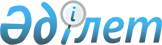 О проекте Закона Республики Казахстан "О ратификации Протокола о внесении изменений в Договор о Евразийском экономическом союзе от 29 мая 2014 года в части пенсионного обеспечения должностных лиц и сотрудников Евразийской экономической комиссии и Суда Евразийского экономического союза, являющихся гражданами Российской Федерации"Постановление Правительства Республики Казахстан от 1 сентября 2022 года № 632
      Правительство Республики Казахстан ПОСТАНОВЛЯЕТ:  
      внести на рассмотрение Мажилиса Парламента Республики Казахстан проект Закона Республики Казахстан "О ратификации Протокола о внесении изменений в Договор о Евразийском экономическом союзе от 29 мая 2014 года в части пенсионного обеспечения должностных лиц и сотрудников Евразийской экономической комиссии и Суда Евразийского экономического союза, являющихся гражданами Российской Федерации".  ЗАКОН РЕСПУБЛИКИ КАЗАХСТАН
О ратификации Протокола о внесении изменений в Договор о Евразийском экономическом союзе от 29 мая 2014 года в части пенсионного обеспечения должностных лиц и сотрудников Евразийской экономической комиссии и Суда Евразийского экономического союза, являющихся гражданами Российской Федерации 
      Ратифицировать Протокол о внесении изменений в Договор о Евразийском экономическом союзе от 29 мая 2014 года в части пенсионного обеспечения должностных лиц и сотрудников Евразийской экономической комиссии и Суда Евразийского экономического союза, являющихся гражданами Российской Федерации, совершенный в Москве 24 марта 2022 года.  ПРОТОКОЛ    
о внесении изменений в Договор о Евразийском экономическом союзе от 29 мая 2014 года в части пенсионного обеспечения должностных лиц и сотрудников Евразийской экономической комиссии и Суда Евразийского экономического союза, являющихся гражданами Российской Федерации     
      Государства - члены Евразийского экономического союза, именуемые в дальнейшем государствами-членами,  
      руководствуясь статьей 115 Договора о Евразийском экономическом союзе от 29 мая 2014 года,  
      согласились о нижеследующем: Статья 1 
      Внести в Договор о Евразийском экономическом союзе от 29 мая 2014 года следующие изменения:
      1) дополнить раздел XXVII статьей 1061 следующего содержания:  "Статья 1061  
Переходные положения в отношении раздела XXVIII
      Сохраняется право на пенсию за выслугу лет в порядке, предусмотренном пунктом 53 Положения о социальных гарантиях, привилегиях и иммунитетах в Евразийском экономическом союзе (приложение № 32 к настоящему Договору), без учета изменений в части продолжительности стажа государственной гражданской службы, внесенных Протоколом о внесении изменений в Договор о Евразийском экономическом союзе от 29 мая 2014 года в части пенсионного обеспечения должностных лиц и сотрудников Евразийской экономической комиссии и Суда Евразийского экономического союза, являющихся гражданами Российской Федерации, подписанным 24 марта 2022 г. (далее - Протокол о внесении изменений): 
      за лицами, приобретшими право на пенсию за выслугу лет в соответствии с пунктом 53 Положения о социальных гарантиях, привилегиях и иммунитетах в Евразийском экономическом союзе (приложение № 32 к настоящему Договору) и освобожденными от должностей, замещаемых в Комиссии или Суде Союза до даты вступления в силу Протокола о внесении изменений;
      за лицами, замещающими на дату вступления в силу Протокола о внесении изменений должности в Комиссии или Суде Союза и имеющими на эту дату стаж государственной гражданской службы для назначения пенсии за выслугу лет не менее 20 лет;
      за лицами, замещающими на дату вступления в силу Протокола о внесении изменений должности в Комиссии или Суде Союза, имеющими на эту дату стаж государственной гражданской службы для назначения пенсии за выслугу лет не менее 15 лет и приобретшими до даты вступления в силу Протокола о внесении изменений право на страховую пенсию по старости (инвалидности) в соответствии с законодательством Российской Федерации.
      Указанным категориям лиц пенсия за выслугу лет назначается в соответствии с условиями и в порядке, которые определены законодательством Российской Федерации для федеральных государственных гражданских служащих, действовавшим по состоянию на 31 декабря 2016 г.";
      2) предложение первое абзаца первого пункта 53 Положения о социальных гарантиях, привилегиях и иммунитетах в Евразийском экономическом союзе (приложение № 32 к указанному Договору) изложить в следующей редакции: "Должностные лица и сотрудники Комиссии и Суда Союза, являющиеся гражданами Российской Федерации, замещавшие в любой период до работы в Комиссии и Суде Союза должности государственной службы Российской Федерации, освобожденные от должностей, замещаемых в Комиссии или Суде Союза (за исключением случаев освобождения, связанных с виновными действиями), и имеющие стаж государственной гражданской службы в соответствующем году продолжительностью, установленной законодательством Российской Федерации для назначения пенсии за выслугу лет федеральным государственным гражданским служащим, имеют право на пенсию за выслугу лет, назначаемую в соответствии с условиями и в порядке, которые определены законодательством Российской Федерации для федеральных государственных гражданских служащих, если непосредственно перед увольнением из Комиссии или Суда Союза они замещали в них должности не менее 3 лет.". Статья 2 
      Настоящий Протокол вступает в силу с даты получения депозитарием по дипломатическим каналам последнего письменного уведомления о выполнении государствами-членами внутригосударственных процедур, необходимых для его вступления в силу.
      Совершено в городе Москве 24 марта 2022 года в одном подлинном экземпляре на русском языке.
      Подлинный экземпляр настоящего Протокола хранится в Евразийской экономической комиссии, которая, являясь депозитарием настоящего Протокола, направит каждому государству-члену его заверенную копию.
      Настоящим удостоверяю, что данный текст является полной и аутентичной копией Протокола о внесении изменений в Договор о Евразийском экономическом союзе от 29 мая 2014 года в части пенсионного обеспечения должностных лиц и сотрудников Евразийской экономической комиссии и Суда Евразийского экономического союза, являющихся гражданами Российской Федерации, подписанного 24 марта 2022 г. в городе Москве:
      за Республику Армения - Премьер-министром Республики Армения Н. В. Пашиняном;
      за Республику Беларусь - Президентом Республики Беларусь A. Г. Лукашенко; 
      за Республику Казахстан - Президентом Республики Казахстан К. К. Токаевым; 
      за Кыргызскую Республику - Президентом Кыргызской Республики С. Н. Жапаровым; 
      за Российскую Федерацию - Президентом Российской Федерации B. В. Путиным.
      Подлинный экземпляр хранится в Евразийской экономической комиссии. 
					© 2012. РГП на ПХВ «Институт законодательства и правовой информации Республики Казахстан» Министерства юстиции Республики Казахстан
				
      Премьер-Министр  Республики Казахстан

А. Смаилов 
Проект
      Президент  Республики Казахстан  

За Республику Армения
За Республику Беларусь
За Республику Казахстан
За Кыргызскую Республику
За Российскую Федерацию
      Директор Правового департамента   Евразийской экономической комиссии

В. И. Тараскин   
